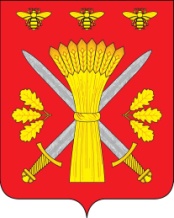 РОССИЙСКАЯ ФЕДЕРАЦИЯОРЛОВСКАЯ ОБЛАСТЬАДМИНИСТРАЦИЯ ТРОСНЯНСКОГО РАЙОНАПОСТАНОВЛЕНИЕот  22ноября 2017 г.                                                                                                   № 282                                                                                                                                                                                                                                                                                                                                                                                                                                                                                                                                                                   с.ТроснаОб организации и проведениипубличных слушаний по вопросурассмотрения проектов актуализации схем водоснабжения  и водоотведения Троснянского,  Пенновского, Малахово-Слободского  сельских  поселений   В  соответствии с федеральным законом от 06.10.2003года №131-ФЗ «Об общих принципах  организации местного самоуправления в Российской Федерации», Федерального Закона от 07.12.2011г. №416-ФЗ «О водоснабжении и водоотведении», Постановление Правительства РФ от 05 сентября 2013 года №782 «О схемах водоснабжения и водоотведения»,  Закона Орловской области от 10 ноября 2014 года      № 1686-ОЗ «О перераспределении  полномочий между органами местного самоуправления муниципальных образований Орловской области и органами государственной власти Орловской области», Уставом Троснянского района Орловской области  постановляю:   1.Назначить публичные слушания по вопросу, рассмотрения проекта  актуализации схем водоснабжения и водоотведения  Троснянского, Пенновского, Малахово-Слободского  сельских  поселений на период до 2030 года на 2018 год.      2.Публичные слушания провести в здании администрации по адресу: с. Тросна, ул. Ленина, д. 4.    25 декабря   2017 года   в   11.00  час.   3. Отделу архитектуры, строительства и ЖКХ:   3.1.Организовать работу по подготовке и проведению публичных слушаний;   3.2.Обеспечить подготовку заключения о результатах публичных слушаний;   3.3.Опубликовать  настоящее постановление в средствах массовой информации (районная газета «Сельские Зори») и в сети «Интернет» на официальном сайте  администрации Троснянского района.3.4.Разместить информацию о месте проведения публичных слушаний не менее чем за 7 календарных дней до срока, указанного в пункте 2 настоящего постановления;3.5. В течение 3 календарных дней с даты завершения публичных слушаний опубликовать в районной газете «сельские Зори»  и разместить в сети «Интернет» на официальном сайте администрации Троснянского района  заключение о результатах публичных слушаний и протокол публичных слушаний.4. Контроль за исполнением настоящего постановления оставляю за собой.И.о. Главы  района                                                                  А.В. ФроловичевИсполнитель:Медынцева Г.М.